Формат представления расчета по страховым взносамв электронной формеI. ОБЩИЕ СВЕДЕНИЯ1. Настоящий формат описывает требования к XML файлам (далее – файл обмена) передачи в электронной форме расчета по страховым взносам в налоговые органы.2. Номер версии настоящего формата 5.02, часть CLXII.II. ОПИСАНИЕ ФАЙЛА ОБМЕНА3. Имя файла обмена должно иметь следующий вид:R_Т_A_K_О_GGGGMMDD_N, где:R_Т – префикс, принимающий значение NO_RASCHSV;A_K – идентификатор получателя информации, где: A – идентификатор получателя, которому направляется файл обмена, K – идентификатор конечного получателя, для которого предназначена информация из данного файла обмена. Каждый из идентификаторов (A и K) имеет вид для налоговых органов – четырехразрядный код налогового органа;О – идентификатор отправителя информации, имеет вид:для организаций - девятнадцатиразрядный код (идентификационный номер налогоплательщика (далее - ИНН) и код причины постановки на учет (далее - КПП) организации (обособленного подразделения);для физических лиц – двенадцатиразрядный код (ИНН физического лица, при наличии. При отсутствии ИНН – последовательность из двенадцати нулей);GGGG – год формирования передаваемого файла, MM – месяц, DD – день;N – идентификационный номер файла (длина – от 1 до 36 знаков. Идентификационный номер файла должен обеспечивать уникальность файла).Расширение имени файла – xml. Расширение имени файла может указываться как строчными, так и прописными буквами.Параметры первой строки файла обменаПервая строка XML файла должна иметь следующий вид:<?xml  version ="1.0"  encoding ="windows-1251"?>Имя файла, содержащего XML схему файла обмена, должно иметь следующий вид:NO_RASCHSV_1_162_00_05_02_xx , где хх – номер версии схемы.Расширение имени файла – xsd.XML схема файла обмена приводится отдельным файлом и размещается на сайте Федеральной налоговой службы.4. Логическая модель файла обмена представлена в виде диаграммы структуры файла обмена на рисунке 1 настоящего формата. Элементами логической модели файла обмена являются элементы и атрибуты XML файла. Перечень структурных элементов логической модели файла обмена и сведения о них приведены в таблицах 4.1-4.64 настоящего формата.Для каждого структурного элемента логической модели файла обмена приводятся следующие сведения:наименование элемента. Приводится полное наименование элемента;сокращенное наименование (код) элемента. Приводится сокращенное наименование элемента. Синтаксис сокращенного наименования должен удовлетворять спецификации XML;признак типа элемента. Может принимать следующие значения: «С» – сложный элемент логической модели (содержит вложенные элементы), «П» – простой элемент логической модели, реализованный в виде элемента XML файла, «А» – простой элемент логической модели, реализованный в виде атрибута элемента XML файла. Простой элемент логической модели не содержит вложенные элементы;формат элемента. Формат элемента представляется следующими условными обозначениями: Т – символьная строка; N – числовое значение (целое или дробное).Формат символьной строки указывается в виде Т(n-k) или T(=k), где: n – минимальное количество знаков, k – максимальное количество знаков, символ «-» – разделитель, символ «=» означает фиксированное количество знаков в строке. В случае, если минимальное количество знаков равно 0, формат имеет вид Т(0-k). В случае, если максимальное количество знаков не ограничено, формат имеет вид Т(n-).Формат числового значения указывается в виде N(m.k), где: m – максимальное количество знаков в числе, включая знак (для отрицательного числа), целую и дробную часть числа без разделяющей десятичной точки, k – максимальное число знаков дробной части числа. Если число знаков дробной части числа равно 0 (то есть число целое), то формат числового значения имеет вид N(m).Для простых элементов, являющихся базовыми в XML, например, элемент с типом «date», поле «Формат элемента» не заполняется. Для таких элементов в поле «Дополнительная информация» указывается тип базового элемента;признак обязательности элемента определяет обязательность наличия элемента (совокупности наименования элемента и его значения) в файле обмена. Признак обязательности элемента может принимать следующие значения: «О» – наличие элемента в файле обмена обязательно; «Н» – наличие элемента в файле обмена необязательно, то есть элемент может отсутствовать. Если элемент принимает ограниченный перечень значений (по классификатору, кодовому словарю и тому подобному), то признак обязательности элемента дополняется символом «К». Например, «ОК». В случае, если количество реализаций элемента может быть более одной, то признак обязательности элемента дополняется символом «М». Например, «НМ» или «ОКМ».К вышеперечисленным признакам обязательности элемента может добавляться значение «У» в случае описания в XML схеме условий, предъявляемых к элементу в файле обмена, описанных в графе «Дополнительная информация». Например, «НУ» или «ОКУ»;дополнительная информация содержит, при необходимости, требования к элементу файла обмена, не указанные ранее. Для сложных элементов указывается ссылка на таблицу, в которой описывается состав данного элемента. Для элементов, принимающих ограниченный перечень значений из классификатора (кодового словаря и тому подобного), указывается соответствующее наименование классификатора (кодового словаря и тому подобного) или приводится перечень возможных значений. Для классификатора (кодового словаря и тому подобного) может указываться ссылка на его местонахождение. Для элементов, использующих пользовательский тип данных, указывается наименование типового элемента.Рисунок 1. Диаграмма структуры файла обмена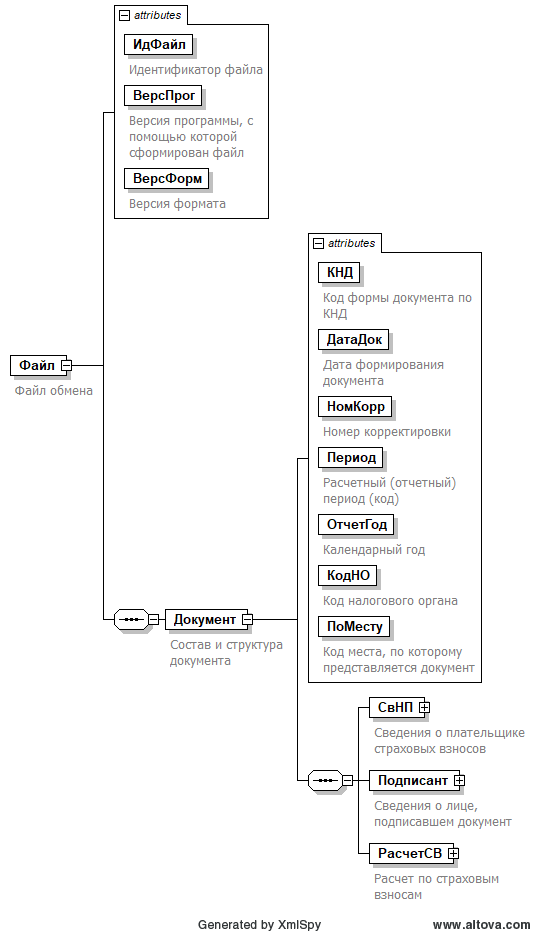 Таблица 4.1Файл обмена (Файл)Таблица 4.2Состав и структура документа (Документ)Таблица 4.3Сведения о плательщике страховых взносов (СвНП)Таблица 4.4Плательщик страховых взносов - организация (НПЮЛ)Таблица 4.5Сведения о реорганизованной (ликвидированной) организации (СвРеоргЮЛ)Таблица 4.6Плательщик страховых взносов - индивидуальный предприниматель, глава крестьянского (фермерского) хозяйства, физическое лицо (НПФЛ)Таблица 4.7Сведения о лице, подписавшем документ (Подписант)Таблица 4.8Сведения о представителе плательщика страховых взносов (СвПред)Таблица 4.9Расчет по страховым взносам (РасчетСВ)Таблица 4.10Сводные данные об обязательствах плательщика страховых взносов (ОбязПлатСВ)Таблица 4.11Сумма страховых взносов на обязательное социальное страхование на случай временной нетрудоспособности и в связи с материнством, подлежащая уплате / Сумма превышения произведенных плательщиком расходов на выплату страхового обеспечения над исчисленными страховыми взносами на обязательное социальное страхование на случай временной нетрудоспособности и в связи с материнством (УплПревОСС)Таблица 4.12Сумма страховых взносов на обязательное социальное страхование на случай временной нетрудоспособности и в связи с материнством, подлежащая уплате (УплПерОСС)Таблица 4.13Сумма превышения произведенных плательщиком расходов на выплату страхового обеспечения над исчисленными страховыми взносами на обязательное социальное страхование на случай временной нетрудоспособности и в связи с материнством (ПревРасхОСС)Таблица 4.14Расчет сумм страховых взносов на обязательное пенсионное страхование и обязательное медицинское страхование к разделу 1 (РасчСВ_ОПС_ОМС)Таблица 4.15Расчет сумм страховых взносов на обязательное пенсионное страхование (РасчСВ_ОПС)Таблица 4.16Расчет сумм страховых взносов на обязательное медицинское страхование (РасчСВ_ОМС)Таблица 4.17Расчет сумм страховых взносов на обязательное пенсионное страхование по дополнительному тарифу для отдельных категорий плательщиков страховых взносов, указанных в статье 428 Налогового кодекса Российской Федерации (РасчСВ_ОПС428)Таблица 4.18Расчет сумм страховых взносов на обязательное пенсионное страхование по дополнительному тарифу для отдельных категорий плательщиков страховых взносов, указанных в пунктах 1 и 2 статьи 428 Налогового кодекса Российской Федерации (РасчСВ_428.1-2)Таблица 4.19Расчет сумм страховых взносов на обязательное пенсионное страхование по дополнительному тарифу для отдельных категорий плательщиков страховых взносов, указанных в пункте 3 статьи 428 Налогового Кодекса Российской Федерации (РасчСВ_428.3)Таблица 4.20Расчет сумм страховых взносов на дополнительное социальное обеспечение членов летных экипажей воздушных судов гражданской авиации, а также для отдельных категорий работников организаций угольной промышленности к разделу 1 (РасчСВ_ДСО)Таблица 4.21Расчет сумм страховых взносов на обязательное социальное страхование на случай временной нетрудоспособности и в связи с материнством к разделу 1 (РасчСВ_ОСС.ВНМ)Таблица 4.22Расчет сумм страховых взносов на обязательное социальное страхование на случай временной нетрудоспособности и в связи с материнством по коду тарифа плательщика (РасчСВ_ОСС.ВНМКод)Таблица 4.23Сумма страховых взносов, подлежащая уплате (сумма превышения произведенных расходов над исчисленными страховыми взносами) (УплСВПрев)Таблица 4.24Расходы по обязательному социальному страхованию на случай временной нетрудоспособности и в связи с материнством и расходы, осуществляемые в соответствии с законодательством Российской Федерации к разделу 1 (РасхОССЗак)Таблица 4.25Выплаты, произведенные за счет средств, финансируемых из федерального бюджета к разделу 1 (ВыплФинФБ)Таблица 4.26Выплаты, финансируемые за счет средств федерального бюджета, в размерах сверх установленных законодательством Российской Федерации об обязательном социальном страховании, гражданам, пострадавшим вследствие ядерных испытаний на Семипалатинском полигоне (СемипалатПолигон)Таблица 4.27Дополнительные выплаты пособий по временной нетрудоспособности, по беременности и родам, связанные с зачетом в страховой стаж застрахованного лица периодов службы, в течение которых гражданин не подлежал обязательному социальному страхованию на случай временной нетрудоспособности и в связи с материнством в соответствии с частью 4 статьи 3 Федерального закона от 29 декабря 2006 г. № 255-ФЗ «Об обязательном социальном страховании на случай временной нетрудоспособности и в связи с материнством» (ДопФЗ255)Таблица 4.28Итого (Итого)Таблица 4.29Расчет соответствия условиям применения пониженного тарифа страховых взносов плательщиками, указанными в подпункте 3 пункта 1 статьи 427 Налогового кодекса Российской Федерации к разделу 1 (ПравТариф3.1.427)Таблица 4.30Сведения из реестра аккредитованных организаций, осуществляющих деятельность в области информационных технологий (СвРеестрОрг)Таблица 4.31Сведения из свидетельства, удостоверяющего регистрацию организации в качестве резидента технико-внедренческой или промышленно-производственной особой экономической зоны (СвСвидУдРег)Таблица 4.32Расчет соответствия условиям применения пониженного тарифа страховых взносов плательщиками, указанными в подпункте 7 пункта 1 статьи 427 Налогового кодекса Российской Федерации к разделу 1 (ПравТариф7.1.427)Таблица 4.33Расчет соответствия условиям применения пониженного тарифа страховых взносов плательщиками, указанными в подпункте 15 пункта 1 статьи 427 Налогового кодекса Российской Федерации к разделу 1 (ПравТариф15.1.427)Таблица 4.34Сведения из реестра организаций, осуществляющих производство анимационной аудиовизуальной продукции и (или) оказание услуг (выполнение работ) по созданию анимационной аудиовизуальной продукции (СвРеестрОрг)Таблица 4.35Сведения, необходимые для применения тарифа страховых взносов, установленного абзацем вторым подпункта 2 пункта 2 статьи 425 Налогового кодекса Российской Федерации к разделу 1 (СвПримТариф2.2.425)Таблица 4.36Сведения об иностранных гражданах и лицах без гражданства, временно пребывающих в Российской Федерации (за исключением высококвалифицированных специалистов и граждан государств - членов Евразийского экономического союза) (СвИноГражд)Таблица 4.37Сведения, необходимые для применения положений подпункта 1 пункта 3 статьи 422 Налогового кодекса Российской Федерации организациями, осуществляющими выплаты и иные вознаграждения в пользу обучающихся в профессиональных образовательных организациях, образовательных организациях высшего образования по очной форме обучения за деятельность, осуществляемую в студенческом отряде (включенном в федеральный или региональный реестр молодежных и детских объединений, пользующихся государственной поддержкой) по трудовым договорам или по гражданско-правовым договорам, предметом которых являются выполнение работ и (или) оказание услуг к разделу 1 (СвПримТариф1.3.422)Таблица 4.38Сведения об обучающихся (СведОбуч)Таблица 4.39Сведения из реестра молодежных и детских объединений, пользующихся государственной поддержкой (СвРеестрМДО)Таблица 4.40Сводные данные об обязательствах плательщиков страховых взносов - глав крестьянских (фермерских) хозяйств (ОбязПлатСВ_КФХ)Таблица 4.41Расчет сумм страховых взносов, подлежащих уплате за главу и членов крестьянского (фермерского) хозяйства к разделу 2 (РасчСВ_КФХ)Таблица 4.42Сведения о члене крестьянского (фермерского) хозяйства (СведЧлКФХ)Таблица 4.43Персонифицированные сведения о застрахованных лицах (ПерсСвСтрахЛиц)Таблица 4.44Данные о физическом лице, в пользу которого начислены выплаты и иные вознаграждения (ДанФЛПолуч)Таблица 4.45Сведения о сумме выплат и иных вознаграждений, начисленных в пользу физического лица, а также сведения об исчисленных страховых взносах на обязательное пенсионное страхование (СвВыплСВОПС)Таблица 4.46Сведения о сумме выплат и иных вознаграждений, начисленных в пользу физического лица (СвВыпл)Таблица 4.47Сведения о сумме выплат и иных вознаграждений, начисленных в пользу физического лица, по месяцу и коду категории застрахованного лица (СвВыплМК)Таблица 4.48Сведения о базе для начисления страховых взносов, на которую исчислены страховые взносы по дополнительному тарифу (ВыплСВДоп)Таблица 4.49Сведения о базе для начисления страховых взносов, на которую исчислены страховые взносы по дополнительному тарифу, по месяцу и коду застрахованного лица (ВыплСВДопМТ)Таблица 4.50Сводные данные об обязательствах плательщика страховых взносов (СВУплПерТип)Таблица 4.51Сведения по количеству физических лиц (КолЛицТип)Таблица 4.52Сведения по суммам (тип 1) (СвСум1Тип)Таблица 4.53Сумма страховых взносов, подлежащая к уплате (сумма превышения произведенных расходов над исчисленными страховыми взносами) (УплСВПревТип)Таблица 4.54Расходы по обязательному социальному страхованию (тип 1) (РасхОСС1Тип)Таблица 4.55Расходы по обязательному социальному страхованию (тип 2) (РасхОСС2Тип)Таблица 4.56Расходы по обязательному социальному страхованию (тип 3) (РасхОСС3Тип)Таблица 4.57Расходы по обязательному социальному страхованию (тип 4) (РасхОСС4Тип)Таблица 4.58Расходы по обязательному социальному страхованию (тип 5) (РасхОСС5Тип)Таблица 4.59Выплаты, произведенные за счет средств, финансируемых из Федерального бюджета (ВыпФинФБТип)Таблица 4.60Выплаты, произведенные за счет средств, финансируемых из Федерального бюджета (тип 1) (РасхВыпл1Тип)Таблица 4.61Выплаты, произведенные за счет средств, финансируемых из Федерального бюджета (тип 2) (РасхВыпл2Тип)Таблица 4.62Сведения из справки (СправТип)Таблица 4.63Сумма страховых взносов, подлежащие уплате за расчетный период (СумСВУплТип)Таблица 4.64Фамилия, имя, отчество (ФИОТип)Приложение  № 3к приказу  ФНС  Россииот «18» сентября 2019 г. № ММВ-7-11/470@Наименование элементаСокращенное наименование (код) элементаПризнак типа элементаФормат элементаПризнак обязательности элементаДополнительная информацияИдентификатор файлаИдФайлAT(1-255)ОУСодержит (повторяет) имя сформированного файла (без расширения)Версия программы, с помощью которой сформирован файлВерсПрогAT(1-40)ОВерсия форматаВерсФормAT(1-5)ОПринимает значение: 5.02  Состав и структура документаДокументСОСостав элемента представлен в таблице 4.2 Наименование элементаСокращенное наименование (код) элементаПризнак типа элементаФормат элементаПризнак обязательности элементаДополнительная информацияКод формы документа по КНДКНДAT(=7)ОКТиповой элемент <КНДТип>. Принимает значение: 1151111  Дата формирования документаДатаДокAT(=10)ОТиповой элемент <ДатаТип>.
Дата в формате ДД.ММ.ГГГГНомер корректировкиНомКоррAN(3)ОПринимает значение:0 – первичный документ,1, 2, 3 и так далее – уточненный документ. Для уточненного документа значение должно быть на 1 больше ранее принятого налоговым органом документаРасчетный (отчетный) период (код)ПериодAT(=2)ОКПринимает значение в соответствии с приложением № 3 «Коды, определяющие расчетный (отчетный) период» к Порядку заполнения формы расчета по страховым взносам (далее – Порядок заполнения), а именно:21 – 1 квартал   |31 – полугодие   |33 – девять месяцев   |34 – год   |51 – 1 квартал при реорганизации (ликвидации) организации   |52 – полугодие при реорганизации (ликвидации) организации   |53 – 9 месяцев при реорганизации (ликвидации) организации   |83 – 1 квартал при снятии с учета, в качестве индивидуального предпринимателя (главы крестьянского (фермерского) хозяйства)   |84 – полугодие при снятии с учета, в качестве индивидуального предпринимателя (главы крестьянского (фермерского) хозяйства)   |85 – 9 месяцев при снятии с учета, в качестве индивидуального предпринимателя (главы крестьянского (фермерского) хозяйства)   |86 – год при снятии с учета, в качестве индивидуального предпринимателя (главы крестьянского (фермерского) хозяйства)   |90 – год при реорганизации (ликвидации) организацииКалендарный годОтчетГодAОТиповой элемент <xs:gYear>. 
Год в формате ГГГГКод налогового органаКодНОAT(=4)ОКТиповой элемент <СОНОТип> Код места, по которому представляется документПоМестуAT(=3)ОКПринимает значение в соответствии с приложением № 4 «Коды места представления расчета в налоговый орган» к Порядку заполнения, а именно:112 – по месту жительства физического лица, не являющегося индивидуальным предпринимателем, иного лица, занимающегося в установленном законодательством Российской Федерации порядке частной практикой |120 – по месту жительства индивидуального предпринимателя   |121 – по месту жительства адвоката, учредившего адвокатский кабинет   |122 – по месту жительства нотариуса, занимающегося частной практикой   |124 – по месту жительства члена (главы) крестьянского (фермерского) хозяйства   |214 – по месту нахождения российской организации   |217 – по месту учета правопреемника российской организации   |222 – по месту учета российской организации по месту нахождения обособленного подразделения   |240 – по месту нахождения юридического лица - (главы) крестьянского (фермерского) хозяйства   |335 – по месту нахождения обособленного подразделения иностранной организации в Российской Федерации |350 – по месту учета международной организации в Российской ФедерацииСведения о плательщике страховых взносовСвНПСОСостав элемента представлен в таблице 4.3 Сведения о лице, подписавшем документПодписантСОСостав элемента представлен в таблице 4.7 Расчет по страховым взносамРасчетСВСОСостав элемента представлен в таблице 4.9 Наименование элементаСокращенное наименование (код) элементаПризнак типа элементаФормат элементаПризнак обязательности элементаДополнительная информацияКод вида экономической деятельности по классификатору ОКВЭД2ОКВЭДAT(2-8)ОКТиповой элемент <ОКВЭДТип>.  Принимает значения в соответствии с Общероссийским классификатором видов экономической деятельностиНомер контактного телефонаТлфAT(1-20)НПлательщик страховых взносов – организация   |НПЮЛСОСостав элемента представлен в таблице 4.4 Плательщик страховых взносов - индивидуальный предприниматель, глава крестьянского (фермерского) хозяйства, физическое лицоНПФЛСОСостав элемента представлен в таблице 4.6 Наименование элементаСокращенное наименование (код) элементаПризнак типа элементаФормат элементаПризнак обязательности элементаДополнительная информацияНаименование организации, обособленного подразделенияНаимОргAT(1-1000)ОИНН организацииИННЮЛAT(=10)ОТиповой элемент <ИННЮЛТип> КППКППAT(=9)ОТиповой элемент <КППТип> Сведения о реорганизованной (ликвидированной) организацииСвРеоргЮЛСНСостав элемента представлен в таблице 4.5 Наименование элементаСокращенное наименование (код) элементаПризнак типа элементаФормат элементаПризнак обязательности элементаДополнительная информацияКод формы реорганизации (ликвидация) / лишения полномочий (закрытия) обособленного подразделения)ФормРеоргAT(=1)ОКПринимает значение в соответствии с приложением № 2 «Коды форм реорганизации (ликвидации) организации» к Порядку заполнения, а именно:0 – ликвидация   | 1 – преобразование   | 2 – слияние   | 3 – разделение   | 4 – выделение   | 5 – присоединение   | 6 – разделение с одновременным присоединением   | 7 – выделение с одновременным присоединением   |9 – лишение полномочий (закрытие) обособленного подразделенияИНН реорганизованной организации / лишенного полномочий (закрытого) обособленного подразделенияИННЮЛAT(=10)НУТиповой элемент <ИННЮЛТип>.  Элемент обязателен при <ФормРеорг> = 1 | 2 | 3 | 4 | 5 | 6 | 7 | 9КПП реорганизованной организации / лишенного полномочий (закрытого) обособленного подразделенияКППAT(=9)НУТиповой элемент <КППТип>.  Элемент обязателен при <ФормРеорг> = 1 | 2 | 3 | 4 | 5 | 6 | 7 | 9Наименование элементаСокращенное наименование (код) элементаПризнак типа элементаФормат элементаПризнак обязательности элементаДополнительная информацияИНН физического лицаИННФЛAT(=12)ОТиповой элемент <ИННФЛТип> Фамилия, имя, отчество индивидуального предпринимателя, главы крестьянского (фермерского) хозяйства, физического лицаФИОСОТиповой элемент <ФИОТип>. Состав элемента представлен в таблице 4.64 Наименование элементаСокращенное наименование (код) элементаПризнак типа элементаФормат элементаПризнак обязательности элементаДополнительная информацияПризнак лица, подписавшего документПрПодпAT(=1)ОКПринимает значение:1 – плательщик страховых взносов   2 – представитель плательщика страховых взносовФамилия, имя, отчествоФИОСНУТиповой элемент <ФИОТип>. Состав элемента представлен в таблице 4.64.Элемент обязателен при выполнении одного из условий:<ПрПодп> = 2   |<ПрПодп> = 1 и наличие <НПЮЛ>  Сведения о представителе плательщика страховых взносовСвПредСНУСостав элемента представлен в таблице 4.8. Элемент обязателен при <ПрПодп> = 2Наименование элементаСокращенное наименование (код) элементаПризнак типа элементаФормат элементаПризнак обязательности элементаДополнительная информацияНаименование и реквизиты документа, подтверждающего полномочия представителяНаимДокAT(1-120)ОНаименование организации - представителя плательщикаНаимОргAT(1-1000)ННаименование элементаСокращенное наименование (код) элементаПризнак типа элементаФормат элементаПризнак обязательности элементаДополнительная информацияСводные данные об обязательствах плательщика страховых взносовОбязПлатСВСНУСостав элемента представлен в таблице 4.10.Элемент необязателен при значении элемента <ПоМесту>=124 и <ПоМесту>=240 и обязателен при всех других значениях элемента <ПоМесту>  Сводные данные об обязательствах плательщиков страховых взносов - глав крестьянских (фермерских) хозяйствОбязПлатСВ_КФХСНУСостав элемента представлен в таблице 4.40.Элемент обязателен только при значении элемента <ПоМесту>=124 и <ПоМесту>=240 и отсутствует при всех других значениях элемента <ПоМесту>  Персонифицированные сведения о застрахованных лицахПерсСвСтрахЛицСНМУСостав элемента представлен в таблице 4.43.Элемент обязателен при значении элемента <ТипПлат>=2 (из таблицы 4.10)  Наименование элементаСокращенное наименование (код) элементаПризнак типа элементаФормат элементаПризнак обязательности элементаДополнительная информацияТип плательщика (код)ТипПлатAT(=1)ОКПринимает значение:1 – выплаты и иные вознаграждения в пользу физических лиц в последние три месяца расчетного (отчетного) периода фактически осуществлялись2 – выплаты и иные вознаграждения в пользу физических лиц в последние три месяца расчетного (отчетного) периода фактически не осуществлялись Код по ОКТМООКТМОAT(=8) | T(=11)ОКТиповой элемент <ОКТМОТип>.  Принимает значения в соответствии с Общероссийским классификатором территорий муниципальных образованийСумма страховых взносов на обязательное пенсионное страхование, подлежащая уплатеУплПерОПССОТиповой элемент <СВУплПерТип>. Состав элемента представлен в таблице 4.50 Сумма страховых взносов на обязательное медицинское страхование, подлежащая уплатеУплПерОМССОТиповой элемент <СВУплПерТип>. Состав элемента представлен в таблице 4.50 Сумма страховых взносов на обязательное пенсионное страхование по дополнительному тарифу, подлежащая уплатеУплПерОПСДопСНМТиповой элемент <СВУплПерТип>. Состав элемента представлен в таблице 4.50 Сумма страховых взносов на дополнительное социальное обеспечение, подлежащая уплатеУплПерДСОСНМТиповой элемент <СВУплПерТип>. Состав элемента представлен в таблице 4.50 Сумма страховых взносов на обязательное социальное страхование на случай временной нетрудоспособности и в связи с материнством, подлежащая уплате / Сумма превышения произведенных плательщиком расходов на выплату страхового обеспечения над исчисленными страховыми взносами на обязательное социальное страхование на случай временной нетрудоспособности и в связи с материнствомУплПревОСССОСостав элемента представлен в таблице 4.11 Расчет сумм страховых взносов на обязательное пенсионное страхование и обязательное медицинское страхование к разделу 1РасчСВ_ОПС_ОМССНМУСостав элемента представлен в таблице 4.14.Элемент обязателен при значении элемента <ТипПлат> = 1Расчет сумм страховых взносов на обязательное социальное страхование на случай временной нетрудоспособности и в связи с материнством к разделу 1РасчСВ_ОСС.ВНМСНУСостав элемента представлен в таблице 4.21.Элемент обязателен при значении элемента <ТипПлат> = 1 Расходы по обязательному социальному страхованию на случай временной нетрудоспособности и в связи с материнством и расходы, осуществляемые в соответствии с законодательством Российской Федерации к разделу 1РасхОССЗакСНСостав элемента представлен в таблице 4.24 Выплаты, произведенные за счет средств, финансируемых из федерального бюджета к разделу 1ВыплФинФБСНСостав элемента представлен в таблице 4.25 Расчет соответствия условиям применения пониженного тарифа страховых взносов плательщиками, указанными в подпункте 3 пункта 1 статьи 427 Налогового кодекса Российской Федерации к разделу 1ПравТариф3.1.427СНСостав элемента представлен в таблице 4.29 Расчет соответствия условиям применения пониженного тарифа страховых взносов плательщиками, указанными в подпункте 7 пункта 1 статьи 427 Налогового кодекса Российской Федерации к разделу 1ПравТариф7.1.427СНСостав элемента представлен в таблице 4.32 Расчет соответствия условиям применения пониженного тарифа страховых взносов плательщиками, указанными в подпункте 15 пункта 1 статьи 427 Налогового кодекса Российской Федерации к разделу 1ПравТариф15.1.427СНСостав элемента представлен в таблице 4.33 Сведения, необходимые для применения тарифа страховых взносов, установленного абзацем вторым подпункта 2 пункта 2 статьи 425 Налогового кодекса Российской Федерации к разделу 1СвПримТариф2.2.425СНСостав элемента представлен в таблице 4.35 Сведения, необходимые для применения положений подпункта 1 пункта 3 статьи 422 Налогового кодекса Российской Федерации организациями, осуществляющими выплаты и иные вознаграждения в пользу обучающихся в профессиональных образовательных организациях, образовательных организациях высшего образования по очной форме обучения за деятельность, осуществляемую в студенческом отряде (включенном в федеральный или региональный реестр молодежных и детских объединений, пользующихся государственной поддержкой) по трудовым договорам или по гражданско-правовым договорам, предметом которых являются выполнение работ и (или) оказание услуг к разделу 1СвПримТариф1.3.422СНСостав элемента представлен в таблице 4.37 Наименование элементаСокращенное наименование (код) элементаПризнак типа элементаФормат элементаПризнак обязательности элементаДополнительная информацияКод бюджетной классификацииКБКAT(=20)ОКТиповой элемент <КБКТип> Сумма страховых взносов на обязательное социальное страхование на случай временной нетрудоспособности и в связи с материнством, подлежащая уплатеУплПерОСССНСостав элемента представлен в таблице 4.12 Сумма превышения произведенных плательщиком расходов на выплату страхового обеспечения над исчисленными страховыми взносами на обязательное социальное страхование на случай временной нетрудоспособности и в связи с материнствомПревРасхОСССНСостав элемента представлен в таблице 4.13 Наименование элементаСокращенное наименование (код) элементаПризнак типа элементаФормат элементаПризнак обязательности элементаДополнительная информацияСумма страховых взносов, подлежащая уплате за расчетный (отчетный) периодСумСВУплПерAN(17.2)НУЭлемент обязателен при отсутствии элемента <ПревРасхСВПер> (из таблицы 4.13).Принимает значения от 0 и более.Элемент должен принимать значение 0 при значении элемента <ТипПлат>=2 (из таблицы 4.10)Сумма страховых взносов, подлежащая уплате за первый из последних трех месяцев расчетного (отчетного) периодаСумСВУпл1МAN(17.2)НУЭлемент обязателен при отсутствии элемента <ПревРасхСВ1М> (из таблицы 4.13).Принимает значения от 0 и более.Элемент должен принимать значение 0 при значении элемента <ТипПлат>=2 (из таблицы 4.10)Сумма страховых взносов, подлежащая уплате за второй из последних трех месяцев расчетного (отчетного) периодаСумСВУпл2МAN(17.2)НУЭлемент обязателен при отсутствии элемента <ПревРасхСВ2М> (из таблицы 4.13).Принимает значения от 0 и более.Элемент должен принимать значение 0 при значении элемента <ТипПлат>=2 (из таблицы 4.10)Сумма страховых взносов, подлежащая уплате за третий из последних трех месяцев расчетного (отчетного) периодаСумСВУпл3МAN(17.2)НУЭлемент обязателен при отсутствии элемента <ПревРасхСВ3М> (из таблицы 4.13).Принимает значения от 0 и более.Элемент должен принимать значение 0 при значении элемента <ТипПлат>=2 (из таблицы 4.10)Наименование элементаСокращенное наименование (код) элементаПризнак типа элементаФормат элементаПризнак обязательности элементаДополнительная информацияСумма превышения расходов над исчисленными страховыми взносами за расчетный (отчетный) периодПревРасхСВПерAN(17.2)НУЭлемент обязателен при отсутствии элемента <СумСВУплПер> (из таблицы 4.12).Принимает значения от 0 и более.Элемент должен принимать значение 0 при значении элемента <ТипПлат>=2 (из таблицы 4.10)Сумма превышения расходов над исчисленными страховыми взносами за первый из последних трех месяцев расчетного (отчетного) периодаПревРасхСВ1МAN(17.2)НУЭлемент обязателен при отсутствии элемента <СумСВУпл1М> (из таблицы 4.12).Принимает значения от 0 и более.Элемент должен принимать значение 0 при значении элемента <ТипПлат>=2 (из таблицы 4.10)Сумма превышения расходов над исчисленными страховыми взносами за второй из последних трех месяцев расчетного (отчетного) периодаПревРасхСВ2МAN(17.2)НУЭлемент обязателен при отсутствии элемента <СумСВУпл2М> (из таблицы 4.12).Принимает значения от 0 и более.Элемент должен принимать значение 0 при значении элемента <ТипПлат>=2 (из таблицы 4.10)Сумма превышения расходов над исчисленными страховыми взносами за третий из последних трех месяцев расчетного (отчетного) периодаПревРасхСВ3МAN(17.2)НУЭлемент обязателен при отсутствии элемента <СумСВУпл3М> (из таблицы 4.12).Принимает значения от 0 и более.Элемент должен принимать значение 0 при значении элемента <ТипПлат>=2 (из таблицы 4.10)Наименование элементаСокращенное наименование (код) элементаПризнак типа элементаФормат элементаПризнак обязательности элементаДополнительная информацияКод тарифа плательщикаТарифПлатAT(=2)ОКПринимает значения в соответствии с приложением № 5 «Коды тарифа плательщика» к Порядку заполненияРасчет сумм страховых взносов на обязательное пенсионное страхованиеРасчСВ_ОПССОСостав элемента представлен в таблице 4.15 Расчет сумм страховых взносов на обязательное медицинское страхованиеРасчСВ_ОМССОСостав элемента представлен в таблице 4.16 Расчет сумм страховых взносов на обязательное пенсионное страхование по дополнительному тарифу для отдельных категорий плательщиков страховых взносов, указанных в статье 428 Налогового кодекса Российской ФедерацииРасчСВ_ОПС428СНСостав элемента представлен в таблице 4.17 Расчет сумм страховых взносов на дополнительное социальное обеспечение членов летных экипажей воздушных судов гражданской авиации, а также для отдельных категорий работников организаций угольной промышленности к разделу 1РасчСВ_ДСОСНМСостав элемента представлен в таблице 4.20 Наименование элементаСокращенное наименование (код) элементаПризнак типа элементаФормат элементаПризнак обязательности элементаДополнительная информацияКоличество застрахованных лиц, всего (чел.)КолСтрахЛицВсСОТиповой элемент <КолЛицТип>. Состав элемента представлен в таблице 4.51 Количество физических лиц, с выплат которым исчислены страховые взносы, всего (чел.)КолЛицНачСВВсСОТиповой элемент <КолЛицТип>. Состав элемента представлен в таблице 4.51 Количество физических лиц, с выплат которым исчислены страховые взносы, в том числе в размере, превышающем предельную величину базы для начисления страховых взносов на обязательное пенсионное страхование (чел.)ПревБазОПССОТиповой элемент <КолЛицТип>. Состав элемента представлен в таблице 4.51 Сумма выплат и иных вознаграждений, начисленных в пользу физических лиц в соответствии со статьей 420 Налогового кодекса Российской ФедерацииВыплНачислФЛСОТиповой элемент <СвСум1Тип>. Состав элемента представлен в таблице 4.52 Сумма, не подлежащая обложению страховыми взносами в соответствии со статьей 422 Налогового кодекса Российской Федерации и международными договорамиНеОбложенСВСОТиповой элемент <СвСум1Тип>. Состав элемента представлен в таблице 4.52 Сумма расходов, принимаемая к вычету в соответствии с пунктом 8 статьи 421 Налогового кодекса Российской ФедерацииРасхПринВычСОТиповой элемент <СвСум1Тип>. Состав элемента представлен в таблице 4.52 База для исчисления страховых взносовБазНачислСВСОТиповой элемент <СвСум1Тип>. Состав элемента представлен в таблице 4.52 База для исчисления страховых взносов, в том числе в размере, превышающем предельную величину базы для исчисления страховых взносов на обязательное пенсионное страхованиеБазПревышОПССОТиповой элемент <СвСум1Тип>. Состав элемента представлен в таблице 4.52 Исчислено страховых взносовНачислСВСОТиповой элемент <СвСум1Тип>. Состав элемента представлен в таблице 4.52 Исчислено страховых взносов, в том числе с базы, не превышающей предельную величину базы для исчисления страховых взносов на обязательное пенсионное страхованиеНачислСВНеПревСОТиповой элемент <СвСум1Тип>. Состав элемента представлен в таблице 4.52 Исчислено страховых взносов, в том числе с базы, превышающей предельную величину базы для исчисления страховых взносов на обязательное пенсионное страхованиеНачислСВПревСОТиповой элемент <СвСум1Тип>. Состав элемента представлен в таблице 4.52 Наименование элементаСокращенное наименование (код) элементаПризнак типа элементаФормат элементаПризнак обязательности элементаДополнительная информацияКоличество застрахованных лиц, всего (чел.)КолСтрахЛицВсСОТиповой элемент <КолЛицТип>. Состав элемента представлен в таблице 4.51 Количество физических лиц, с выплат которым исчислены страховые взносы, всего (чел.)КолЛицНачСВВсСОТиповой элемент <КолЛицТип>. Состав элемента представлен в таблице 4.51 Сумма выплат и иных вознаграждений, начисленных в пользу физических лиц в соответствии со статьей 420 Налогового кодекса Российской ФедерацииВыплНачислФЛСОТиповой элемент <СвСум1Тип>. Состав элемента представлен в таблице 4.52 Сумма, не подлежащая обложению страховыми взносами в соответствии с пунктом 1 и пунктом 2 статьи 422 Налогового кодекса Российской ФедерацииНеОбложенСВСОТиповой элемент <СвСум1Тип>. Состав элемента представлен в таблице 4.52 Сумма расходов, принимаемая к вычету в соответствии с пунктом 8 статьи 421 Налогового кодекса Российской ФедерацииРасхПринВычСОТиповой элемент <СвСум1Тип>. Состав элемента представлен в таблице 4.52 База для исчисления страховых взносовБазНачислСВСОТиповой элемент <СвСум1Тип>. Состав элемента представлен в таблице 4.52 Исчислено страховых взносовНачислСВСОТиповой элемент <СвСум1Тип>. Состав элемента представлен в таблице 4.52 Наименование элементаСокращенное наименование (код) элементаПризнак типа элементаФормат элементаПризнак обязательности элементаДополнительная информацияРасчет сумм страховых взносов на обязательное пенсионное страхование по дополнительному тарифу для отдельных категорий плательщиков страховых взносов, указанных в пунктах 1 и 2 статьи 428 Налогового кодекса Российской ФедерацииРасчСВ_428.1-2СНМСостав элемента представлен в таблице 4.18 Расчет сумм страховых взносов на обязательное пенсионное страхование по дополнительному тарифу для отдельных категорий плательщиков страховых взносов, указанных в пункте 3 статьи 428 Налогового Кодекса Российской ФедерацииРасчСВ_428.3СНМСостав элемента представлен в таблице 4.19 Наименование элементаСокращенное наименование (код) элементаПризнак типа элементаФормат элементаПризнак обязательности элементаДополнительная информацияПризнак основания исчисления сумм страховых взносов по дополнительному тарифуПрОснСВДопAT(=1)ОКПринимает значения:1 – в соответствии с пунктом 1 статьи 428 Налогового кодекса Российской Федерации   |2 – в соответствии с пунктом 2 статьи 428 Налогового кодекса Российской ФедерацииКоличество физических лиц, с выплат и иных вознаграждений которым исчислены страховые взносы по дополнительному тарифу (чел.)КолЛицНачСВСОТиповой элемент <КолЛицТип>. Состав элемента представлен в таблице 4.51 Сумма выплат и иных вознаграждений, начисленных в пользу физических лиц в соответствии со статьей 420 Налогового кодекса Российской ФедерацииВыплНачислФЛСОТиповой элемент <СвСум1Тип>. Состав элемента представлен в таблице 4.52 Сумма, не подлежащая обложению страховыми взносами в соответствии со статьей 422 Налогового кодекса Российской ФедерацииНеОбложенСВСОТиповой элемент <СвСум1Тип>. Состав элемента представлен в таблице 4.52 База для исчисления страховых взносов по дополнительному тарифуБазНачислСВДопСОТиповой элемент <СвСум1Тип>. Состав элемента представлен в таблице 4.52 Исчислено страховых взносов по дополнительному тарифуНачислСВДопСОТиповой элемент <СвСум1Тип>. Состав элемента представлен в таблице 4.52 Наименование элементаСокращенное наименование (код) элементаПризнак типа элементаФормат элементаПризнак обязательности элементаДополнительная информацияКод основания исчисленияКодОсновAT(=1)ОКПринимает значения:1 – в отношении выплат и иных вознаграждений в пользу физических лиц, занятых на соответствующих видах работ, указанных в пункте 1 части 1 статьи 30 Федерального закона от 28 декабря 2013 года № 400-ФЗ «О страховых пенсиях»   |2 – в отношении выплат и иных вознаграждений в пользу физических лиц, занятых на соответствующих видах работ, указанных в пунктах 2 - 18 части 1 статьи 30 Федерального закона от 28 декабря 2013 года № 400-ФЗ «О страховых пенсиях»Код класса условий трудаКласУслТрудAT(=1)ОКПринимает значения:1 – опасный, подкласс условий труда – 4   |2 – вредный, подкласс условий труда – 3,4   |3 – вредный, подкласс условий труда – 3,3   |4 – вредный, подкласс условий труда – 3,2   |5 – вредный, подкласс условий труда – 3,1   Количество физических лиц, с выплат и иных вознаграждений которым исчислены страховые взносы по дополнительному тарифу (чел.)КолЛицНачСВСОТиповой элемент <КолЛицТип>. Состав элемента представлен в таблице 4.51 Сумма выплат и иных вознаграждений, начисленных в пользу физических лиц в соответствии со статьей 420 Налогового кодекса Российской ФедерацииВыплНачислФЛСОТиповой элемент <СвСум1Тип>. Состав элемента представлен в таблице 4.52 Сумма, не подлежащая обложению страховыми взносами в соответствии со статьей 422 Налогового кодекса Российской ФедерацииНеОбложенСВСОТиповой элемент <СвСум1Тип>. Состав элемента представлен в таблице 4.52 База для исчисления страховых взносов по дополнительному тарифуБазНачислСВДопСОТиповой элемент <СвСум1Тип>. Состав элемента представлен в таблице 4.52 Исчислено страховых взносов по дополнительному тарифуНачислСВДопСОТиповой элемент <СвСум1Тип>. Состав элемента представлен в таблице 4.52 Наименование элементаСокращенное наименование (код) элементаПризнак типа элементаФормат элементаПризнак обязательности элементаДополнительная информацияКод основания исчисления страховых взносов на дополнительное социальное обеспечениеПрРасчСумAT(=1)ОКПринимает значения:1 – расчет сумм страховых взносов на дополнительное социальное обеспечение членов летных экипажей воздушных судов гражданской авиации   |2 – расчет сумм страховых взносов на дополнительное социальное обеспечение отдельных категорий работников организаций угольной промышленностиКоличество физических лиц, с выплат и иных вознаграждений которым исчислены страховые взносы на дополнительное социальное обеспечение (чел.)КолЛицНачСВСОТиповой элемент <КолЛицТип>. Состав элемента представлен в таблице 4.51 Сумма выплат и иных вознаграждений, начисленных в пользу физических лиц в соответствии со статьей 420 Налогового кодекса Российской ФедерацииВыплНачислФЛСОТиповой элемент <СвСум1Тип>. Состав элемента представлен в таблице 4.52 Сумма, не подлежащая обложению страховыми взносами в соответствии со статьей 422 Налогового кодекса Российской ФедерацииНеОбложенСВСОТиповой элемент <СвСум1Тип>. Состав элемента представлен в таблице 4.52 База для исчисления страховых взносов на дополнительное социальное обеспечениеБазНачислСВДСОСОТиповой элемент <СвСум1Тип>. Состав элемента представлен в таблице 4.52 Исчислено страховых взносов на дополнительное социальное обеспечениеНачислСВДСОСОТиповой элемент <СвСум1Тип>. Состав элемента представлен в таблице 4.52 Наименование элементаСокращенное наименование (код) элементаПризнак типа элементаФормат элементаПризнак обязательности элементаДополнительная информацияРасчет сумм страховых взносов на обязательное социальное страхование на случай временной нетрудоспособности и в связи с материнством по коду тарифа плательщикаРасчСВ_ОСС.ВНМКодСОМСостав элемента представлен в таблице 4.22 Произведено расходов на выплату страхового обеспеченияПроизвРасхСОСОТиповой элемент <СвСум1Тип>. Состав элемента представлен в таблице 4.52 Возмещено ФСС расходов на выплату страхового обеспеченияВозмРасхСОСОТиповой элемент <СвСум1Тип>. Состав элемента представлен в таблице 4.52 Сумма страховых взносов, подлежащая уплате (сумма превышения произведенных расходов над исчисленными страховыми взносами)УплСВПревСОСостав элемента представлен в таблице 4.23 Наименование элементаСокращенное наименование (код) элементаПризнак типа элементаФормат элементаПризнак обязательности элементаДополнительная информацияКод тарифа плательщикаТарифПлатAT(=2)ОКПринимает значения в соответствии с приложением № 5 «Коды тарифа плательщика» к Порядку заполненияПризнак выплатПризВыплAT(=1)ОКПринимает значения:1 – прямые выплаты   |2 – зачетная системаКоличество застрахованных лиц, всего (чел.)КолСтрахЛицВсСОТиповой элемент <КолЛицТип>. Состав элемента представлен в таблице 4.51 Количество физических лиц, с выплат которым исчислены страховые взносы, всего (чел.)КолЛицНачСВВсСОТиповой элемент <КолЛицТип>. Состав элемента представлен в таблице 4.51 Сумма выплат и иных вознаграждений, начисленных в пользу физических лиц в соответствии со статьей 420 Налогового кодекса Российской ФедерацииВыплНачислФЛСОТиповой элемент <СвСум1Тип>. Состав элемента представлен в таблице 4.52 Сумма, не подлежащая обложению страховыми взносами в соответствии со статьей 422 Налогового кодекса Российской ФедерацииНеОбложенСВСОТиповой элемент <СвСум1Тип>. Состав элемента представлен в таблице 4.52 Сумма, превышающая предельную величину базы для исчисления страховых взносовБазПревышСВСОТиповой элемент <СвСум1Тип>. Состав элемента представлен в таблице 4.52 База для исчисления страховых взносовБазНачислСВСОТиповой элемент <СвСум1Тип>. Состав элемента представлен в таблице 4.52 База для исчисления страховых взносов, из них сумма выплат и иных вознаграждений, начисленных в пользу иностранных граждан и лиц без гражданства, временно пребывающих в Российской Федерации, кроме лиц, являющихся гражданами государств - членов Евразийского экономического союзаБазНачислСВИнСОТиповой элемент <СвСум1Тип>. Состав элемента представлен в таблице 4.52 Исчислено страховых взносовНачислСВСОТиповой элемент <СвСум1Тип>. Состав элемента представлен в таблице 4.52 Наименование элементаСокращенное наименование (код) элементаПризнак типа элементаФормат элементаПризнак обязательности элементаДополнительная информацияВсего с начала расчетного периодаУплВсегоПерСОТиповой элемент <УплСВПревТип>. Состав элемента представлен в таблице 4.53 В том числе 1 месяц из последних трех месяцев расчетного (отчетного) периодаУпл1Посл3МСОТиповой элемент <УплСВПревТип>. Состав элемента представлен в таблице 4.53 В том числе 2 месяц из последних трех месяцев расчетного (отчетного) периодаУпл2Посл3МСОТиповой элемент <УплСВПревТип>. Состав элемента представлен в таблице 4.53 В том числе 3 месяц из последних трех месяцев расчетного (отчетного) периодаУпл3Посл3МСОТиповой элемент <УплСВПревТип>. Состав элемента представлен в таблице 4.53 Наименование элементаСокращенное наименование (код) элементаПризнак типа элементаФормат элементаПризнак обязательности элементаДополнительная информацияПособия по временной нетрудоспособности (без учета пособий, выплаченных в пользу работающих иностранных граждан и лиц без гражданства, временно пребывающих в Российской Федерации, кроме лиц, являющихся гражданами государств - членов Евразийского экономического союза)ПосВрНетрСНТиповой элемент <РасхОСС1Тип>. Состав элемента представлен в таблице 4.54 Пособия по временной нетрудоспособности (без учета пособий, выплаченных в пользу работающих иностранных граждан и лиц без гражданства, временно пребывающих в Российской Федерации, кроме лиц, являющихся гражданами государств - членов Евразийского экономического союза), из них по внешнему совместительствуПосВрНетрСовСНТиповой элемент <РасхОСС1Тип>. Состав элемента представлен в таблице 4.54 Пособия по временной нетрудоспособности работающим иностранным гражданам и лицам без гражданства, временно пребывающим в Российской Федерации, кроме лиц, являющихся гражданами государств - членов Евразийского экономического союзаПосВрНетрИнСНТиповой элемент <РасхОСС2Тип>. Состав элемента представлен в таблице 4.55 Пособия по временной нетрудоспособности работающим иностранным гражданам и лицам без гражданства, временно пребывающим в Российской Федерации, кроме лиц, являющихся гражданами государств - членов Евразийского экономического союза, из них по внешнему совместительствуПосВрНетрИнСовСНТиповой элемент <РасхОСС2Тип>. Состав элемента представлен в таблице 4.55 По беременности и родамБеремРодСНТиповой элемент <РасхОСС1Тип>. Состав элемента представлен в таблице 4.54 По беременности и родам, из них по внешнему совместительствуБеремРодСовСНТиповой элемент <РасхОСС1Тип>. Состав элемента представлен в таблице 4.54 Единовременное пособие женщинам, вставшим на учет в медицинских организациях в ранние сроки беременностиЕдПосРанБеремСНТиповой элемент <РасхОСС3Тип>. Состав элемента представлен в таблице 4.56 Единовременное пособие при рождении ребенкаЕдПосРождСНТиповой элемент <РасхОСС3Тип>. Состав элемента представлен в таблице 4.56 Ежемесячное пособие по уходу за ребенкомЕжПосУходРебСНТиповой элемент <РасхОСС1Тип>. Состав элемента представлен в таблице 4.54 Ежемесячное пособие по уходу за первым ребенкомЕжПосУходРеб1СНТиповой элемент <РасхОСС1Тип>. Состав элемента представлен в таблице 4.54 Ежемесячное пособие по уходу за вторым и последующими детьмиЕжПосУходРеб2СНТиповой элемент <РасхОСС1Тип>. Состав элемента представлен в таблице 4.54 Оплата дополнительных выходных дней для ухода за детьми-инвалидамиОплДопВыхИнвСНТиповой элемент <РасхОСС5Тип>. Состав элемента представлен в таблице 4.58 Страховые взносы, исчисленные на оплату дополнительных выходных дней для ухода за детьми-инвалидамиСВДопУходИнвСНТиповой элемент <РасхОСС4Тип>. Состав элемента представлен в таблице 4.57 Социальное пособие на погребение или возмещение стоимости гарантированного перечня услуг по погребениюСоцПосПогребСНТиповой элемент <РасхОСС2Тип>. Состав элемента представлен в таблице 4.55 ИтогоИтогоСОТиповой элемент <РасхОСС4Тип>. Состав элемента представлен в таблице 4.57 Справочно: начисленные и невыплаченные пособияНачНевыплПосСНТиповой элемент <РасхОСС4Тип>. Состав элемента представлен в таблице 4.57 Наименование элементаСокращенное наименование (код) элементаПризнак типа элементаФормат элементаПризнак обязательности элементаДополнительная информацияВыплаты, финансируемые за счет средств федерального бюджета, в размерах сверх установленных законодательством Российской Федерации об обязательном социальном страховании, гражданам, пострадавшим вследствие катастрофы на Чернобыльской АЭСЧернобАЭССНТиповой элемент <ВыпФинФБТип>. Состав элемента представлен в таблице 4.59 Выплаты, финансируемые за счет средств федерального бюджета, в размерах сверх установленных законодательством Российской Федерации об обязательном социальном страховании, гражданам, пострадавшим вследствие аварии на производственном объединении «Маяк»ПОМаякСНТиповой элемент <ВыпФинФБТип>. Состав элемента представлен в таблице 4.59 Выплаты, финансируемые за счет средств федерального бюджета, в размерах сверх установленных законодательством Российской Федерации об обязательном социальном страховании, гражданам, пострадавшим вследствие ядерных испытаний на Семипалатинском полигонеСемипалатПолигонСНСостав элемента представлен в таблице 4.26 Выплаты, финансируемые за счет средств федерального бюджета, в размерах сверх установленных законодательством Российской Федерации об обязательном социальном страховании лицам из подразделений особого риска, а также лицам, получившим или перенесшим лучевую болезнь или ставшим инвалидами вследствие радиационных аварий, кроме Чернобыльской АЭСПодрОсобРискСНТиповой элемент <ВыпФинФБТип>. Состав элемента представлен в таблице 4.59 Дополнительные выплаты пособий по временной нетрудоспособности, по беременности и родам, связанные с зачетом в страховой стаж застрахованного лица периодов службы, в течение которых гражданин не подлежал обязательному социальному страхованию на случай временной нетрудоспособности и в связи с материнством в соответствии с частью 4 статьи 3 Федерального закона от 29 декабря 2006 г. № 255-ФЗ «Об обязательном социальном страховании на случай временной нетрудоспособности и в связи с материнством»ДопФЗ255СНСостав элемента представлен в таблице 4.27 ИтогоИтогоСОСостав элемента представлен в таблице 4.28 Наименование элементаСокращенное наименование (код) элементаПризнак типа элементаФормат элементаПризнак обязательности элементаДополнительная информацияВсегоВсегоСОТиповой элемент <РасхВыпл1Тип>. Состав элемента представлен в таблице 4.60 Пособие по временной нетрудоспособностиПосВрНетрСОТиповой элемент <РасхВыпл2Тип>. Состав элемента представлен в таблице 4.61 Наименование элементаСокращенное наименование (код) элементаПризнак типа элементаФормат элементаПризнак обязательности элементаДополнительная информацияВсегоВсегоСОТиповой элемент <РасхВыпл1Тип>. Состав элемента представлен в таблице 4.60 Пособие по временной нетрудоспособностиПосВрНетрСНТиповой элемент <РасхВыпл2Тип>. Состав элемента представлен в таблице 4.61 Пособие по беременности и родамПосБеремРодСНТиповой элемент <РасхВыпл2Тип>. Состав элемента представлен в таблице 4.61 Наименование элементаСокращенное наименование (код) элементаПризнак типа элементаФормат элементаПризнак обязательности элементаДополнительная информацияСтраховые взносы, исчисленные на оплату дополнительных выходных дней для ухода за детьми-инвалидамиСВВнФУходИнвAN(17.2)НПринимает значения от 0 и болееВсегоВсегоСОТиповой элемент <РасхВыпл1Тип>. Состав элемента представлен в таблице 4.60 Пособие по временной нетрудоспособностиПосВрНетрСНТиповой элемент <РасхВыпл2Тип>. Состав элемента представлен в таблице 4.61 Пособие по беременности и родамПосБеремРодСНТиповой элемент <РасхВыпл2Тип>. Состав элемента представлен в таблице 4.61 Ежемесячное пособие по уходу за ребенком, всегоЕжПосУходРебСНТиповой элемент <РасхВыпл2Тип>. Состав элемента представлен в таблице 4.61 Ежемесячное пособие по уходу за первым ребенкомЕжПосУходРеб1СНТиповой элемент <РасхВыпл2Тип>. Состав элемента представлен в таблице 4.61 Ежемесячное пособие по уходу за вторым и последующими детьмиЕжПосУходРеб2СНТиповой элемент <РасхВыпл2Тип>. Состав элемента представлен в таблице 4.61 Оплата дополнительных выходных дней для ухода за детьми-инвалидамиОплДопВыхИнвСНТиповой элемент <РасхВыпл2Тип>. Состав элемента представлен в таблице 4.61 Наименование элементаСокращенное наименование (код) элементаПризнак типа элементаФормат элементаПризнак обязательности элементаДополнительная информацияСредняя численность работников / среднесписочная численность работников (чел.) по итогам 9-ти месяцев года, предшествующего году перехода организации на уплату страховых взносов по пониженным тарифамСрЧисл_9МПрAN(7)НСредняя численность работников / среднесписочная численность работников (чел.) по итогам текущего расчетного (отчетного) периодаСрЧисл_ПерAN(7)ОСумма доходов, определяемая в соответствии со статьей 248 Налогового кодекса Российской Федерации, всего по итогам 9-ти месяцев года, предшествующего году перехода организации на уплату страховых взносов по пониженным тарифамДох248_9МПрAN(15)НПринимает значения от 0 и болееСумма доходов, определяемая в соответствии со статьей 248 Налогового кодекса Российской Федерации, всего по итогам текущего расчетного (отчетного) периодаДох248_ПерAN(15)ОПринимает значения от 0 и болееСумма доходов, определяемая исходя из критериев, указанных в пункте 5 статьи 427 Налогового кодекса Российской Федерации по итогам 9-ти месяцев года, предшествующего году перехода организации на уплату страховых взносов по пониженным тарифамДохКр5.427_9МПрAN(15)НПринимает значения от 0 и болееСумма доходов, определяемая исходя из критериев, указанных в пункте 5 статьи 427 Налогового кодекса Российской Федерации по итогам текущего расчетного (отчетного) периодаДохКр5.427_ПерAN(15)ОПринимает значения от 0 и болееДоля доходов, определяемая в целях применения пункта 5 статьи 427 Налогового кодекса Российской Федерации (%) по итогам 9-ти месяцев года, предшествующего году перехода организации на уплату страховых взносов по пониженным тарифамДолДох5.427_9МПрAN(5.2)НПринимает значения от 0 и болееДоля доходов, определяемая в целях применения пункта 5 статьи 427 Налогового кодекса Российской Федерации (%) по итогам текущего расчетного (отчетного) периодаДолДох5.427_ПерAN(5.2)ОПринимает значения от 0 и болееСведения из реестра аккредитованных организаций, осуществляющих деятельность в области информационных технологий   |СвРеестрОргСОСостав элемента представлен в таблице 4.30Сведения из свидетельства, удостоверяющего регистрацию организации в качестве резидента технико-внедренческой или промышленно-производственной особой экономической зоныСвСвидУдРегСОСостав элемента представлен в таблице 4.31Наименование элементаСокращенное наименование (код) элементаПризнак типа элементаФормат элементаПризнак обязательности элементаДополнительная информацияДата записи в реестре аккредитованных организацийДатаЗапАкОргAT(=10)ОТиповой элемент <ДатаТип>.Дата в формате ДД.ММ.ГГГГ№ записи в реестре аккредитованных организацийНомЗапАкОргAT(1-18)ОНаименование элементаСокращенное наименование (код) элементаПризнак типа элементаФормат элементаПризнак обязательности элементаДополнительная информацияДата регистрацииДатаРегAT(=10)ОТиповой элемент <ДатаТип>.Дата в формате ДД.ММ.ГГГГРегистрационный номерРегНомAT(1-18)ОНаименование элементаСокращенное наименование (код) элементаПризнак типа элементаФормат элементаПризнак обязательности элементаДополнительная информацияСумма доходов, всего по итогам года, предшествующего году перехода организации на уплату страховых взносов по пониженным тарифамДохВсПредAN(15)НПринимает значения от 0 и болееСумма доходов, всего по итогам текущего расчетного (отчетного) периодаДохВсПерAN(15)ОПринимает значения от 0 и болееСумма доходов в виде целевых поступлений на содержание некоммерческих организаций и ведение ими уставной деятельности, поименованной в подпункте 7 пункта 1 статьи 427 Налогового кодекса Российской Федерации, определяемых в соответствии с пунктом 2 статьи 251 Налогового кодекса Российской Федерации по итогам года, предшествующего году перехода организации на уплату страховых взносов по пониженным тарифамДохЦелПостПредAN(15)НПринимает значения от 0 и болееСумма доходов в виде целевых поступлений на содержание некоммерческих организаций и ведение ими уставной деятельности, поименованной в подпункте 7 пункта 1 статьи 427 Налогового кодекса Российской Федерации, определяемых в соответствии с пунктом 2 статьи 251 Налогового кодекса Российской Федерации по итогам текущего расчетного (отчетного) периодаДохЦелПостПерAN(15)ОПринимает значения от 0 и болееСумма доходов в виде грантов, получаемых для осуществления деятельности, поименованной в подпункте 7 пункта 1 статьи 427 Налогового кодекса Российской Федерации, определяемых в соответствии с подпунктом 14 пункта 1 статьи 251 Налогового кодекса Российской Федерации по итогам года, предшествующего году перехода организации на уплату страховых взносов по пониженным тарифамДохГрантПредAN(15)НПринимает значения от 0 и болееСумма доходов в виде грантов, получаемых для осуществления деятельности, поименованной в подпункте 7 пункта 1 статьи 427 Налогового кодекса Российской Федерации, определяемых в соответствии с подпунктом 14 пункта 1 статьи 251 Налогового кодекса Российской Федерации по итогам текущего расчетного (отчетного) периодаДохГрантПерAN(15)ОПринимает значения от 0 и болееСумма доходов от осуществления видов экономической деятельности, указанных в абзацах 47, 48, 51-59 подпункта 5 пункта 1 статьи 427 Налогового кодекса Российской Федерации по итогам года, предшествующего году перехода организации на уплату страховых взносов по пониженным тарифамДохЭкДеятПредAN(15)НПринимает значения от 0 и болееСумма доходов от осуществления видов экономической деятельности, указанных в абзацах 47, 48, 51-59 подпункта 5 пункта 1 статьи 427 Налогового кодекса Российской Федерации по итогам текущего расчетного (отчетного) периодаДохЭкДеятПерAN(15)ОПринимает значения от 0 и болееДоля доходов, определяемая в целях применения пункта 7 статьи 427 Налогового кодекса Российской Федерации (%) по итогам года, предшествующего году перехода организации на уплату страховых взносов по пониженным тарифамДолДохПредAN(5.2)НПринимает значения от 0 и болееДоля доходов, определяемая в целях применения пункта 7 статьи 427 Налогового кодекса Российской Федерации (%) по итогам текущего расчетного (отчетного) периодаДолДохПерAN(5.2)ОПринимает значения от 0 и болееНаименование элементаСокращенное наименование (код) элементаПризнак типа элементаФормат элементаПризнак обязательности элементаДополнительная информацияСредняя численность работников / среднесписочная численность работников (чел.) по итогам 9-ти месяцев года, предшествующего году перехода организации на уплату страховых взносов по пониженным тарифамСрЧисл_9МПрAN(7)НСредняя численность работников / среднесписочная численность работников (чел.) по итогам текущего расчетного (отчетного) периодаСрЧисл_ПерAN(7)ОСумма доходов, определяемая в соответствии со статьей 248 Налогового кодекса Российской Федерации, всего по итогам 9-ти месяцев года, предшествующего году перехода организации на уплату страховых взносов по пониженным тарифамДох248_9МПрAN(15)НПринимает значения от 0 и болееСумма доходов, определяемая в соответствии со статьей 248 Налогового кодекса Российской Федерации, всего по итогам текущего расчетного (отчетного) периодаДох248_ПерAN(15)ОПринимает значения от 0 и болееСумма доходов, определяемая исходя из критериев, указанных в пункте 12 статьи 427 Налогового кодекса Российской Федерации по итогам 9-ти месяцев года, предшествующего году перехода организации на уплату страховых взносов по пониженным тарифамДохКр12.427_9МПрAN(15)НПринимает значения от 0 и болееСумма доходов, определяемая исходя из критериев, указанных в пункте 12 статьи 427 Налогового кодекса Российской Федерации по итогам текущего расчетного (отчетного) периодаДохКр12.427_ПерAN(15)ОПринимает значения от 0 и болееДоля доходов, определяемая в целях применения пункта 12 статьи 427 Налогового кодекса Российской Федерации (%) по итогам 9-ти месяцев года, предшествующего году перехода организации на уплату страховых взносов по пониженным тарифамДолДох12.427_9МПрAN(5.2)НПринимает значения от 0 и болееДоля доходов, определяемая в целях применения пункта 12 статьи 427 Налогового кодекса Российской Федерации (%) по итогам текущего расчетного (отчетного) периодаДолДох12.427_ПерAN(5.2)ОПринимает значения от 0 и болееСведения из реестра организаций, осуществляющих производство анимационной аудиовизуальной продукции и (или) оказание услуг (выполнение работ) по созданию анимационной аудиовизуальной продукцииСвРеестрОргСОСостав элемента представлен в таблице 4.34 Наименование элементаСокращенное наименование (код) элементаПризнак типа элементаФормат элементаПризнак обязательности элементаДополнительная информацияДата записи в реестре организацийДатаЗапАкОргAT(=10)ОТиповой элемент <ДатаТип>.Дата в формате ДД.ММ.ГГГГ№ записи в реестре организацийНомЗапАкОргAT(1-18)ОНаименование элементаСокращенное наименование (код) элементаПризнак типа элементаФормат элементаПризнак обязательности элементаДополнительная информацияИтого выплатВыплатИтСОТиповой элемент <СвСум1Тип>. Состав элемента представлен в таблице 4.52 Сведения об иностранных гражданах и лицах без гражданства, временно пребывающих в Российской Федерации (за исключением высококвалифицированных специалистов и граждан государств - членов Евразийского экономического союза)СвИноГраждСОМСостав элемента представлен в таблице 4.36 Наименование элементаСокращенное наименование (код) элементаПризнак типа элементаФормат элементаПризнак обязательности элементаДополнительная информацияИННИННФЛAT(=12)НТиповой элемент <ИННФЛТип> СНИЛССНИЛСAT(=14)НТиповой элемент <СНИЛСТип> Гражданство (код страны)ГраждAT(=3)ОКТиповой элемент <ОКСМТип>.  Принимает значения в соответствии с Общероссийским классификатором стран мираФамилия, имя, отчествоФИОСОТиповой элемент <ФИОТип>. Состав элемента представлен в таблице 4.64 Сумма выплатСумВыплатСОТиповой элемент <СвСум1Тип>. Состав элемента представлен в таблице 4.52 Наименование элементаСокращенное наименование (код) элементаПризнак типа элементаФормат элементаПризнак обязательности элементаДополнительная информацияИтого выплатВыплатИтСОТиповой элемент <СвСум1Тип>. Состав элемента представлен в таблице 4.52 Сведения об обучающихсяСведОбучСОМСостав элемента представлен в таблице 4.38 Наименование элементаСокращенное наименование (код) элементаПризнак типа элементаФормат элементаПризнак обязательности элементаДополнительная информацияУникальный номерУникНомерAT(1-3)ОФамилия, имя, отчествоФИОСОТиповой элемент <ФИОТип>. Состав элемента представлен в таблице 4.64 Сведения из справки, подтверждающие очную форму обученияСведФормОбучСОТиповой элемент <СправТип>. Состав элемента представлен в таблице 4.62 Сумма выплатСумВыплатСОТиповой элемент <СвСум1Тип>. Состав элемента представлен в таблице 4.52 Сведения из справки, подтверждающие членство в студенческом отрядеСведСтудОтрядСОТиповой элемент <СправТип>. Состав элемента представлен в таблице 4.62 Сведения из реестра молодежных и детских объединений, пользующихся государственной поддержкойСвРеестрМДОСОСостав элемента представлен в таблице 4.39 Наименование элементаСокращенное наименование (код) элементаПризнак типа элементаФормат элементаПризнак обязательности элементаДополнительная информацияНаименование молодежного и детского объединения, пользующегося государственной поддержкойНаимМДОAT(1-1000)ОДата записи в реестреДатаЗаписAT(=10)ОТиповой элемент <ДатаТип>.Дата в формате ДД.ММ.ГГГГНомер записи в реестреНомерЗаписAT(1-28)ОНаименование элементаСокращенное наименование (код) элементаПризнак типа элементаФормат элементаПризнак обязательности элементаДополнительная информацияКод по ОКТМООКТМОAT(=8) | T(=11)ОКТиповой элемент <ОКТМОТип>.  Принимает значения в соответствии с Общероссийским классификатором территорий муниципальных образованийСуммы страховых взносов на обязательное пенсионное страхование, подлежащие уплате за расчетный периодУплПерОПССОТиповой элемент <СумСВУплТип>. Состав элемента представлен в таблице 4.63 Суммы страховых взносов на обязательное медицинское страхование, подлежащие уплате за расчетный периодУплПерОМССОТиповой элемент <СумСВУплТип>. Состав элемента представлен в таблице 4.63 Расчет сумм страховых взносов, подлежащих уплате за главу и членов крестьянского (фермерского) хозяйства к разделу 2РасчСВ_КФХСОСостав элемента представлен в таблице 4.41 Наименование элементаСокращенное наименование (код) элементаПризнак типа элементаФормат элементаПризнак обязательности элементаДополнительная информацияСведения о члене крестьянского (фермерского) хозяйстваСведЧлКФХСОМСостав элемента представлен в таблице 4.42 Наименование элементаСокращенное наименование (код) элементаПризнак типа элементаФормат элементаПризнак обязательности элементаДополнительная информацияИННИННФЛAT(=12)НТиповой элемент <ИННФЛТип> СНИЛССНИЛСAT(=14)ОТиповой элемент <СНИЛСТип> Дата рожденияДатаРождAT(=10)ОТиповой элемент <ДатаТип>.Дата в формате ДД.ММ.ГГГГПолПолAT(=1)ОКПринимает значения:1 – мужской   | 2 – женскийКод вида документа, удостоверяющего личностьКодВидДокAT(=2)ОКТиповой элемент <СПДУЛТип>.Принимает значения в соответствии с приложением № 6 «Коды видов документов, удостоверяющих личность» к Порядку заполненияСерия и номерСерНомДокAT(1-25)ОДата начала периода членства в крестьянском (фермерском) хозяйстве в расчетный периодДатаНачЧлКФХAT(=10)ОТиповой элемент <ДатаТип>.Дата в формате ДД.ММ.ГГГГДата окончания периода членства в крестьянском (фермерском) хозяйстве в расчетный периодДатаКонЧлКФХAT(=10)ОТиповой элемент <ДатаТип>.Дата в формате ДД.ММ.ГГГГИсчислено страховых взносов на обязательное пенсионное страхованиеНачислСВОПСAN(17.2)ОПринимает значения от 0 и болееИсчислено страховых взносов на обязательное медицинское страхованиеНачислСВОМСAN(17.2)ОПринимает значения от 0 и болееФамилия, имя, отчествоФИОСОТиповой элемент <ФИОТип>. Состав элемента представлен в таблице 4.64 Наименование элементаСокращенное наименование (код) элементаПризнак типа элементаФормат элементаПризнак обязательности элементаДополнительная информацияПризнак аннулирования сведений о застрахованном лицеПрАннулирAT(=1)НКУПринимает значение: 1 – аннулирование ранее представленных сведений по данному застрахованному лицу или корректировка данных.Элемент отсутствует при <НомКорр> = 0 (из таблицы 4.2)Данные о физическом лице, в пользу которого начислены выплаты и иные вознагражденияДанФЛПолучСОСостав элемента представлен в таблице 4.44 Сведения о сумме выплат и иных вознаграждений, начисленных в пользу физического лица, а также сведения об исчисленных страховых взносах на обязательное пенсионное страхованиеСвВыплСВОПССНУСостав элемента представлен в таблице 4.45.Элемент должен отсутствовать при значении элемента <ПрАннулир> =  1 Наименование элементаСокращенное наименование (код) элементаПризнак типа элементаФормат элементаПризнак обязательности элементаДополнительная информацияИННИННФЛAT(=12)НТиповой элемент <ИННФЛТип> СНИЛССНИЛСAT(=14)ОТиповой элемент <СНИЛСТип> Дата рожденияДатаРождAT(=10)ОТиповой элемент <ДатаТип>.Дата в формате ДД.ММ.ГГГГГражданство (код страны)ГраждAT(=3)ОКТиповой элемент <ОКСМТип>.  Принимает значения в соответствии с Общероссийским классификатором стран мираПолПолAT(=1)ОКПринимает значения:1 – мужской   | 2 – женскийКод вида документа, удостоверяющего личностьКодВидДокAT(=2)ОКТиповой элемент <СПДУЛТип>.Принимает значения в соответствии с приложением № 6 «Коды видов документов, удостоверяющих личность» к Порядку заполненияСерия и номерСерНомДокAT(1-25)ОФамилия, имя, отчествоФИОСОТиповой элемент <ФИОТип>. Состав элемента представлен в таблице 4.64 Наименование элементаСокращенное наименование (код) элементаПризнак типа элементаФормат элементаПризнак обязательности элементаДополнительная информацияСведения о сумме выплат и иных вознаграждений, начисленных в пользу физического лицаСвВыплСОСостав элемента представлен в таблице 4.46 Сведения о базе для начисления страховых взносов, на которую исчислены страховые взносы по дополнительному тарифуВыплСВДопСНСостав элемента представлен в таблице 4.48 Наименование элементаСокращенное наименование (код) элементаПризнак типа элементаФормат элементаПризнак обязательности элементаДополнительная информацияСведения о сумме выплат и иных вознаграждений, начисленных в пользу физического лица, по месяцу и коду категории застрахованного лицаСвВыплМКСОМСостав элемента представлен в таблице 4.47 Наименование элементаСокращенное наименование (код) элементаПризнак типа элементаФормат элементаПризнак обязательности элементаДополнительная информацияМесяцМесяцAT(=1)ОКПринимает значение: 1 | 2 | 3  Код категории застрахованного лицаКодКатЛицAT(2-4)ОКПринимает значения в соответствии с приложением № 7 «Коды категории застрахованного лица» к Порядку заполненияСумма выплат и иных вознагражденийСумВыплAN(17.2)ОПринимает значения от 0 и болееБаза для исчисления страховых взносов на обязательное пенсионное страхование в пределах предельной величиныВыплОПСAN(17.2)НПринимает значения от 0 и болееБаза для исчисления страховых взносов на обязательное пенсионное страхование в пределах предельной величины, в том числе по гражданско-правовым договорамВыплОПСДогAN(17.2)НПринимает значения от 0 и болееСумма исчисленных страховых взносов с базы исчисления страховых взносов, не превышающих предельную величинуНачислСВAN(17.2)НПринимает значения от 0 и болееНаименование элементаСокращенное наименование (код) элементаПризнак типа элементаФормат элементаПризнак обязательности элементаДополнительная информацияСведения о базе для начисления страховых взносов, на которую исчислены страховые взносы по дополнительному тарифу, по месяцу и коду застрахованного лицаВыплСВДопМТСОМСостав элемента представлен в таблице 4.49 Наименование элементаСокращенное наименование (код) элементаПризнак типа элементаФормат элементаПризнак обязательности элементаДополнительная информацияМесяцМесяцAT(=1)ОКПринимает значение: 1 | 2 | 3  Код застрахованного лицаКодСтрахЛицAT(=3)ОКПринимает значения в соответствии с приложением № 8 «Код застрахованного лица» к Порядку заполненияБаза для исчисления страховых взносов по дополнительному тарифуВыплСВAN(17.2)ОПринимает значения от 0 и болееСумма исчисленных страховых взносовНачислСВAN(17.2)ОПринимает значения от 0 и болееНаименование элементаСокращенное наименование (код) элементаПризнак типа элементаФормат элементаПризнак обязательности элементаДополнительная информацияКод бюджетной классификацииКБКAT(=20)ОКТиповой элемент <КБКТип> Сумма страховых взносов, подлежащая уплате за расчетный (отчетный) периодСумСВУплПерAN(17.2)ОУПринимает значения от 0 и более.Элемент должен принимать значение 0 при значении элемента <ТипПлат>=2 (из таблицы 4.10)Сумма страховых взносов, подлежащая уплате за первый из последних трех месяцев расчетного (отчетного) периодаСумСВУпл1МAN(17.2)ОУПринимает значения от 0 и более.Элемент должен принимать значение 0 при значении элемента <ТипПлат>=2 (из таблицы 4.10)Сумма страховых взносов, подлежащая уплате за второй из последних трех месяцев расчетного (отчетного) периодаСумСВУпл2МAN(17.2)ОУПринимает значения от 0 и более.Элемент должен принимать значение 0 при значении элемента <ТипПлат>=2 (из таблицы 4.10)Сумма страховых взносов, подлежащая уплате за третий из последних трех месяцев расчетного (отчетного) периодаСумСВУпл3МAN(17.2)ОУПринимает значения от 0 и более.Элемент должен принимать значение 0 при значении элемента <ТипПлат>=2 (из таблицы 4.10)Наименование элементаСокращенное наименование (код) элементаПризнак типа элементаФормат элементаПризнак обязательности элементаДополнительная информацияВсего с начала расчетного периодаКолВсегоПерAN(7)ОВ том числе 1 месяц из последних трех месяцев расчетного (отчетного) периодаКол1Посл3МAN(7)ОВ том числе 2 месяц из последних трех месяцев расчетного (отчетного) периодаКол2Посл3МAN(7)ОВ том числе 3 месяц из последних трех месяцев расчетного (отчетного) периодаКол3Посл3МAN(7)ОНаименование элементаСокращенное наименование (код) элементаПризнак типа элементаФормат элементаПризнак обязательности элементаДополнительная информацияВсего с начала расчетного периодаСумВсегоПерAN(17.2)ОПринимает значения от 0 и болееВ том числе 1 месяц из последних трех месяцев расчетного (отчетного) периодаСум1Посл3МAN(17.2)ОПринимает значения от 0 и болееВ том числе 2 месяц из последних трех месяцев расчетного (отчетного) периодаСум2Посл3МAN(17.2)ОПринимает значения от 0 и болееВ том числе 3 месяц из последних трех месяцев расчетного (отчетного) периодаСум3Посл3МAN(17.2)ОПринимает значения от 0 и болееНаименование элементаСокращенное наименование (код) элементаПризнак типа элементаФормат элементаПризнак обязательности элементаДополнительная информацияПризнакПризнакAT(=1)ОКПринимает значения:1 – сумма страховых взносов на обязательное социальное страхование на случай временной нетрудоспособности и в связи с материнством, подлежащих уплате в бюджет  | 2 – сумма превышения произведенных плательщиком расходов на выплату страхового обеспечения над исчисленными страховыми взносами по обязательному социальному страхованию на случай временной нетрудоспособности и в связи с материнствомСуммаСуммаAN(17.2)ОПринимает значения от 0 и болееНаименование элементаСокращенное наименование (код) элементаПризнак типа элементаФормат элементаПризнак обязательности элементаДополнительная информацияЧисло случаев (получателей)ЧислСлучAN(7)ОКоличество дней, выплат, пособийКолВыплAN(7)ОРасходы, всегоРасхВсегоAN(17.2)ОПринимает значения от 0 и болееРасходы за счет средств, финансируемых из федерального бюджетаРасхФинФБAN(17.2)НПринимает значения от 0 и болееНаименование элементаСокращенное наименование (код) элементаПризнак типа элементаФормат элементаПризнак обязательности элементаДополнительная информацияЧисло случаев (получателей)ЧислСлучAN(7)ОКоличество дней, выплат, пособийКолВыплAN(7)ОРасходы, всегоРасхВсегоAN(17.2)ОПринимает значения от 0 и болееНаименование элементаСокращенное наименование (код) элементаПризнак типа элементаФормат элементаПризнак обязательности элементаДополнительная информацияКоличество дней, выплат, пособийКолВыплAN(7)ОРасходы, всегоРасхВсегоAN(17.2)ОПринимает значения от 0 и болееНаименование элементаСокращенное наименование (код) элементаПризнак типа элементаФормат элементаПризнак обязательности элементаДополнительная информацияРасходы, всегоРасхВсегоAN(17.2)ОПринимает значения от 0 и болееРасходы за счет средств, финансируемых из федерального бюджетаРасхФинФБAN(17.2)НПринимает значения от 0 и болееНаименование элементаСокращенное наименование (код) элементаПризнак типа элементаФормат элементаПризнак обязательности элементаДополнительная информацияКоличество дней, выплат, пособийКолВыплAN(7)ОРасходы, всегоРасхВсегоAN(17.2)ОПринимает значения от 0 и болееРасходы за счет средств, финансируемых из федерального бюджетаРасхФинФБAN(17.2)НПринимает значения от 0 и болееНаименование элементаСокращенное наименование (код) элементаПризнак типа элементаФормат элементаПризнак обязательности элементаДополнительная информацияВсегоВсегоСОТиповой элемент <РасхВыпл1Тип>. Состав элемента представлен в таблице 4.60 Пособие по временной нетрудоспособностиПосВрНетрСНТиповой элемент <РасхВыпл2Тип>. Состав элемента представлен в таблице 4.61 Пособие по беременности и родамПосБеремРодСНТиповой элемент <РасхВыпл2Тип>. Состав элемента представлен в таблице 4.61 Ежемесячное пособие по уходу за ребенком, всегоЕжПосУходРебСНТиповой элемент <РасхВыпл2Тип>. Состав элемента представлен в таблице 4.61 Ежемесячное пособие по уходу за первым ребенкомЕжПосУходРеб1СНТиповой элемент <РасхВыпл2Тип>. Состав элемента представлен в таблице 4.61 Ежемесячное пособие по уходу за вторым и последующими детьмиЕжПосУходРеб2СНТиповой элемент <РасхВыпл2Тип>. Состав элемента представлен в таблице 4.61 Наименование элементаСокращенное наименование (код) элементаПризнак типа элементаФормат элементаПризнак обязательности элементаДополнительная информацияЧисло получателейЧислПолучAN(7)ОРасходы, руб.РасходAN(17.2)ОПринимает значения от 0 и болееНаименование элементаСокращенное наименование (код) элементаПризнак типа элементаФормат элементаПризнак обязательности элементаДополнительная информацияЧисло получателейЧислПолучAN(7)ОКоличество дней, выплатКолВыплAN(7)ОРасходы, руб.РасходAN(17.2)ОПринимает значения от 0 и болееНаименование элементаСокращенное наименование (код) элементаПризнак типа элементаФормат элементаПризнак обязательности элементаДополнительная информацияНомерНомерAT(1-10)ОДатаДатаAT(=10)ОТиповой элемент <ДатаТип>.Дата в формате ДД.ММ.ГГГГНаименование элементаСокращенное наименование (код) элементаПризнак типа элементаФормат элементаПризнак обязательности элементаДополнительная информацияКод бюджетной классификацииКБКAT(=20)ОКТиповой элемент <КБКТип> Сумма страховых взносов, подлежащая уплате за расчетный периодСумСВУплПерAN(17.2)ОПринимает значения от 0 и болееНаименование элементаСокращенное наименование (код) элементаПризнак типа элементаФормат элементаПризнак обязательности элементаДополнительная информацияФамилияФамилияAT(1-60)ОИмяИмяAT(1-60)ООтчествоОтчествоAT(1-60)Н